Пояснительная запискаБуклет: назначение, вид, выбор способа фальцовки.Буклет – «книжечка» в переводе (англ.), как разновидность информационно-рекламной продукции, широкое применение во времена мультимедийных технологий находит не только в рекламе или в бизнесе, но и в образовании. Образовательный буклет позволяет школьнику (или другому адресату) получить необходимую и важную для него информацию в виде глоссария или пояснений, схем или комментария по определенной теме, при этом являясь информационно-имиджевым  видом печатной продукции.  Материалы буклета распечатывается на листах А4, с обеих сторон, складывается гармошкой, что делает его компактным и удобным для работы.Назначение буклета «Школьникам о функциональной грамотности» - представление в сжатой форме символьно-текстовой информации о компетенциях выпускника средней школы. Информация в буклете комплексно систематизирована и  предназначена для привлечения внимания учащихся среднего звена и старшеклассников к необходимости формирования функциональной грамотности – базового образования личности.Актуальность темы  обусловлена  систематически проводимым  международным контролем и оценкой качества общего образования в РФ  по выбранным направлениям грамотности;  ближайшая контрольно-оценочная дата – 2021 год.  Целевая аудитория  включает в себя учащихся 8-10 классов, для которых в буклете имеется необходимая и достаточная информация о функциональной грамотности современного школьника. Буклет может быть использован для индивидуальной и групповой работы учащихся, как во время уроков, так и вне их. Буклет будет интересен и учителям,  работающим в среднем звене, для индивидуально-групповой работы с младшими школьниками.  Родителям учащихся  материалы буклета помогут лучше ориентироваться в сроках оценивания функциональной грамотности их детей и содержательных особенностях заданий.!Каждая колонка буклета имеет ссылку на источник информации для подробного и полного изучения доступной в сети информации.Текстовая часть буклета:Первая страница, первая колонкаБуклет для тех, кто хочет знать!ШКОЛЬНИКАМ о функциональной грамотностиЧто это такое, ФГ?Термин «Функциональная грамотность школьника» определяется, как способность обучающегося использовать прикладные знания, умения и навыки, приобретенные им в ходе образовательной деятельности, в различных бытовых и жизненных ситуациях. Поэтому ФГ сегодня становится основным способом социальной ориентации личности, в котором сформированные компетенции, как результат образования, интегрируется с особенностью деятельности, обеспечивая термину социально-экономическое значение.«Функциональная грамотность сегодня – это базовое образование личности»Н.Ф. ВиноградоваВторая колонка:Запрос на качество образования«Сталкиваясь с недостаточной профессиональной компетентностью специалиста, обнаруживаются пробелы на уровне его функциональной грамотности» А. В. Хуторской [1]Третья колонкаКомпоненты и виды Ф Г Вторая страница первая колонка:Если Вам интересны идеи, развитие и достижения естественных наук,  если Вы готовы изучать их особенности и применять технологии: ключевая грамотность естественнонаучнаяКреативное мышление [4]-способность продуктивного участия в процессе выработки, оценки или совершенствования идеи, направленной на получение новых знаний или на достижение эффективного, часто инновационного, решения проблемы. Вторая колонка:КАК ПРОВЕРЯЕТСЯ ФГ школьников?PISA - Международная программа по оценке качества образования, с 2021 года будут проводиться исследования по четырем направлениям, отдавая приоритет одному из видов: математической, читательской, финансовой, естественно-научной грамотности. [5]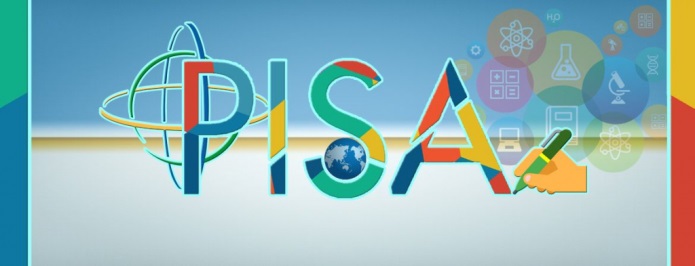  В каждом трехлетнем оценочном цикле появляются новые направления оценки грамотности. Исследования PISA-2021 оценят в 75 странах мира, в том числе и в РФ, креативное мышление 15-летних школьников.КАК ФОРМИРУЕТСЯ Ф Г?-Через систему (комплекс) практико-ориентированных заданий, работа над проблемой и решением которых позволяет школьникам, применяя имеющиеся знания из курсов естественных наук, формировать либо расширять свою функциональную грамотность–основу компетенций!Третья колонкаЗАДАНИЕ, ФОРМИРУЮЩЕЕ ФГ:- практическая задача, поставленная вне предметной области, но решаемая с помощью предметных, в том числе естественнонаучных знаний.Работа с текстом и выполнение заданий проверяет эффективность:-анализа текста с использованием его для объяснения природных явлений;-обнаружения (определения) проблем естественнонаучного характера;-распознавания вопросов, исследуемых в данной работе (тексте, задании);-выдвигаемых гипотез (объяснений);-извлечения информации из текста, ее осмысления, оценки, интерпретации;-оценки научных доказательств или аргументов из различных источников;-выбора тех областей (сфер) жизни, в которых можно применить конкретные естественнонаучные знания. Тренажер для внеурочной образовательной деятельности по формированию естественнонаучной грамотности [6]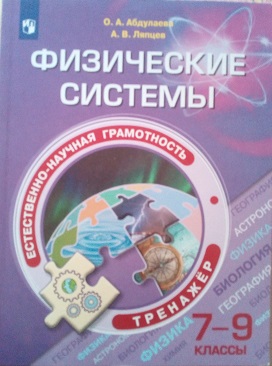 Источники:https://www.khutorskoy.ru/be/2016/0311/ttps://interactiv.su/2019/09/07/формирование-функциональной-грамотн/Книга https://ds04.infourok.ru/uploads/ex/0215/001942ec-22f2bd93/hello_html_62d85f8a.jpghttps://thumbs.dreamstime.com/b/книги-чтения-етей-76864025.jpghttps://fioco.ru/pisahttp://ruzaregion.ru/fotosnews/22145.jpgКартинка в лаборатории http://lamcdn.net/lookatme.ru/post_image-image/azEJEjYtpJFhFjdzNbEaIg-wide.jpg